NAVODILA: sreda, 25.03.2020 Učiteljica Mateja Arh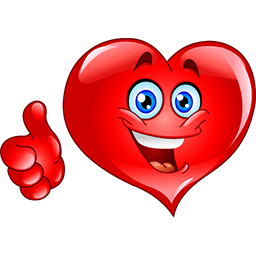                                                   OSTANITE ZDRAVI!!!1. PREGLEJ PREVODE IZ PREJŠNJE URE:UNDERWEAR ( spodnje perilo): spodaj imate več različnih izrazov za isto oblačilo. Gre za ameriški oz britanski izraz. Nekatere besede se nanašajo samo na moška oblačila, druga samo na ženska ali pa za oba spola. Priporočam, da tisti, ki imate možnost uporabe interneta pogledate slike za ta oblačila.Vest – spodnja majicaBra - modrčekKnickers – ženske spodnjice ( BE)Panties – ženske spodnjice ( AE)Boxers – moške spodnje hlače / boksariceUnderpants – spodnje hlače ( za oba spola)Slip – spodnje krilo, kombinežaBriefs – spodnje hlače ( za oba spola)WOMEN'S CLOTHES ( ženska oblačila)Bra - modrčekPanties – spodnje hlačeSlip - kombinežaNightdress – spalna srajcaTights – hlačne nogavice/pajkiceDress - oblekaSkirt - kriloBlouse - bluzaSwimsuit - kopalkeMEN'S CLOTHES ( moška oblačila)Tights - pajkiceTuxedo - smokingShirt - srajcaSuit – obleka, kostimTie - kravatabow tie - metuljčekswimming trunks - kopalkewaistcoat - telovnikUNISEX CLOTHES ( Oblačila za ženske in moške)Bathrobe – kopalni plaščPyjamas - pižamaTracksuit - trenirkaT-shirt – kratka majicapullover, jumper - pulovercardigan - jopicatrousers, pants - hlačejeans - kavbojkesweater - puloverjacket - jaknacoat - plaščraincoat – dežni plaščSUMMER CLOTHES ( poletna oblačila)Bikini - bikini swimming costume – kopalke ( ženske)swimming trunks – kopalke ( moški)straw hat, sun hat – slamnati klobukT-shirt – kratka majicaShorts – kratke hlačeSkirt - krilotank top – top z debelejšimi naramnicamicap - kapaWINTER CLOTHER ( zimska oblačila)Gloves - rokaviceMittens - rokaviceJacket -jakna Scarf - šalwollen hat – volnena kapaski boots – zimski čevlji/smučarski čevljiSHOES & HEADWEAR ( čevlji in pokrivala)trainers, sneakers – športni copatiboots - škornjiwellingtons – gumijasti škornjisandals - sandalihigh-heeled shoes – čevlji z visoko petoslippers - copatiflip-flops - japonkemoccasins – mokasinke/usnjeni čevljiclogs - cokleski boots – smučarski čevljicap - kapahat - klobukstraw hat, sun hat – slamnati klobukberet - beretkahelmet - čeladaACCESSORIES ( modni dodatki)hair band – gumica/obročhair clip, bobby pin – sponke za laseearmuffs – naušniki ( damo na ušesa, da nam je toplo)earrings - uhanisunglasses – sončna očalanecklace - ogrlicawatch – zapestna urabracelet - zapestnicaumbrella - dežnikbackpack - nahrbtnikhandbag – ročna torbicapurse – denarnica ( BE) / torbica ( AE)wallet - denarnicasuspenders – naramnice ( AE)braces – naramnice ( BE)belt – pas2. UTRJEVANJE V DZ-ju: - str. 73 / naloga 40 ( to nalogo smo naredili že v šoli, zato prosim s to nalogo ponovite vso besedišče.)- str. 74 – 75 / naloge 41, 42a, 42b, 42c ( naredite še tiste naloge, ki jih nimate) Če boste v teh nalogah našli še kakšne besede za oblačila, obutev, ki se vam zdijo nove, jih prepišite v zvezek)3. UTRJEVANJE BESEDIŠČA:- zdaj imate kar precej novih besed za oblačila in obutev, zato vsaj enkrat ponoviš vse besede + vsaj enkrat prebereš nepravilne glagole v učbeniku. !!!